З метою реалізації Закону України "Про дошкільну освіту" та удосконалення організації медичного обслуговування дітей у дошкільних навчальних закладахНАКАЗУЄМО:1. Затвердити:1.1. Положення про медичний кабінет дошкільного навчального закладу (додається).1.2. Перелік оснащення медичного кабінету дошкільного навчального закладу (додається).1.3. Перелік лікарських засобів та виробів медичного призначення у медичному кабінеті дошкільного навчального закладу для надання невідкладної медичної допомоги (додається).1.4. Положення про ізолятор дошкільного навчального закладу (додається).2. Міністру охорони здоров'я Автономної Республіки Крим, начальникам управлінь охорони здоров'я обласних, Севастопольської міської державних адміністрацій, Головного управління охорони здоров'я та медичного забезпечення Київської міської державної адміністрації:2.1. Забезпечити медичне обслуговування дітей дошкільних навчальних закладів із залученням діагностичної бази та кадрів лікувально-профілактичних закладів за територіальним принципом;2.2. Забезпечити підвищення кваліфікації медичного персоналу, який здійснює медичне обслуговування дітей у дошкільних навчальних закладах, з подальшою атестацією;2.3. Забезпечити проведення санітарно-просвітницької роботи серед персоналу дошкільних навчальних закладів, батьків, дітей з питань здорового способу життя, загартування, раціонального харчування тощо.3. Міністру освіти і науки Автономної Республіки Крим, начальникам управлінь освіти і науки обласних, Севастопольської міської державних адміністрацій, Головного управління освіти і науки Київської міської державної адміністрацій:3.1. Забезпечити надання приміщень для медичного обслуговування дітей в дошкільних навчальних закладах, які відповідають санітарно-гігієнічним вимогам та здійснити їх оснащення.3.2. Забезпечити медичні кабінети дошкільних навчальних закладів лікарськими засобами та виробами медичного призначення.4. Міністру охорони здоров'я Автономної Республіки Крим, начальникам управлінь охорони здоров'я обласних, Севастопольської міської державних адміністрацій, Головного управління охорони здоров'я та медичного забезпечення Київської міської державної адміністрації, Міністру освіти Автономної Республіки Крим, начальникам управлінь освіти і науки обласних, Головного управління освіти і науки Київської міської, Севастопольської міської державних адміністрацій забезпечити проведення обов'язкових медичних оглядів дітей, які відвідують дошкільні навчальні заклади у порядку, встановленому МОЗ України.5. Головним державним санітарним лікарям Автономної Республіки Крим, областей, міст Києва та Севастополя; на водному, залізничному, повітряному транспорті, головному лікарю Центральної санітарно-епідеміологічної станції МОЗ України:5.1. Посилити державний санітарно-епідеміологічний нагляд за умовами та організацією виховання, навчання, утримання дітей у дошкільних навчальних закладах;5.2. Здійснювати систематичний контроль за додержанням санітарного законодавства у тому числі за організацією харчування дітей в дошкільних навчальних закладах, інформувати Центральну санітарно-епідеміологічну станцію МОЗ України. Центральній санітарно-епідеміологічній станції МОЗ України до 1 квітня наступного за звітним роком надавати МОЗ України аналіз стану санітарно-гігієнічного та санітарно-протиепідемічного забезпечення та харчування дітей в дошкільних навчальних закладах з конкретними пропозиціями щодо його покращання.6. Контроль за виконанням наказу покласти на Першого заступника Міністра охорони здоров'я України Ханенка С.М.та заступника Міністра освіти і науки України Огнев'юка В.О.ЗАТВЕРДЖЕНОНаказ Міністерства охорони здоров‘я України,Міністерства освіти і науки  України  				30.08.2005    № 432/496Положенняпро медичний кабінет дошкільного навчального закладу1. Медичний кабінет дошкільного навчального закладу (далі - медичний кабінет) створюється у дошкільному навчальному закладі незалежно від підпорядкування, типу і форми власності. Дошкільний навчальний заклад надає приміщення, яке відповідає санітарно-гігієнічним вимогам, здійснює його оснащення, забезпечує лікарськими засобами та виробами медичного призначення, створює належні умови для роботи медичного персоналу.2. У медичному кабінеті працюють лікар-педіатр та медична сестра, посади яких входить до штату дошкільного навчального закладу або територіального лікувально-профілактичного закладу.  Керівництво роботою медичного кабінету здійснює лікар-педіатр.3. У своїй роботі лікар-педіатр і медична сестра дошкільного навчального закладу керуються чинним законодавством, нормативно-правовими актами органів охорони здоров'я, освіти та науки, цим Положенням.4. Основні завдання лікаря-педіатра і медичної сестри дошкільного навчального закладу:4.1. Постійний контроль за станом здоров'я дітей;4.2.  Проведення обов'язкових медичних оглядів дітей;4.3. Проведення профілактичних щеплень згідно з календарем щеплень у порядку і в терміни, встановлені МОЗ України;4.4. Надання невідкладної медичної допомоги дітям у разі гострого захворювання або травми;4.5. Здійснення контролю за організацією та якістю харчування, дотриманням раціонального режиму навчально-виховної діяльності, навчального навантаження;4.6. Контроль за дотриманням санітарно-гігієнічних вимог та протиепідемічного режиму;4.7. Проведення санітарно-просвітницької роботи серед дітей, батьків або осіб, які їх замінюють, та працівників дошкільного навчального закладу;4.8. Ведення звітно-облікової медичної документації в порядку, встановленому МОЗ України.5. Лікар-педіатр і медична сестра дошкільного навчального закладу зобов'язані:5.1. Проводити медичні огляди дітей при прийомі в дошкільний навчальний заклад та здійснювати медичний контроль за перебігом періоду адаптації;5.2. Здійснювати щоденні огляди дітей щодо виявлення у них ознак  захворювань;5.3.  Оглядати дітей 1 раз у місяць стосовно виявлення педикульозу, грибкових захворювань, корости та інших захворювань шкіри;5.4. Брати участь у плануванні та проведенні обов'язкових медичних оглядів;5.5. Проводити аналіз стану здоров'я дітей за результатами обов'язкових медичних оглядів, розробляти план оздоровлення, здійснювати контроль за виконанням рекомендацій фахівців;5.6. Складати план проведення профілактичних щеплень та забезпечувати його виконання;5.7. Передавати дані про проведені профілактичні щеплення та результати обов'язкових медичних оглядів у лікувально-профілактичні заклади за місцем проживання та спостереження дитини;5.8. Інформувати батьків і педагогічний персонал про лікувально-профілактичні заходи, проведення яких передбачається, їх результати, в тому числі профілактичні щеплення та обов’язкові медичні огляди;5.9. Надавати невідкладну медичну допомогу дітям, організовувати їх госпіталізацію у разі наявності показань;5.10. Вести облік медичного обладнання, лікарських засобів та виробів медичного призначення, імунобіологічних препаратів, дотримуватись правил і термінів їх зберігання та використання, забезпечувати своєчасне поповнення;5.11. Здійснювати постійний контроль за якістю продуктів харчування та готових страв, технологією приготування їжі, умовами її зберігання і дотримання термінів реалізації, виконанням норм харчування (систематично проводити розрахунок хімічного складу та калорійності харчового раціону);5.12. Брати участь у складанні щоденного меню, контролювати закладку і правильність кулінарної обробки продуктів, вихід страв, смакові якості їжі,  санітарний стан харчоблоку та проводити щоденний огляд працівників харчоблоку;5.13. Здійснювати контроль за організацією рухового режиму дітей, проведенням оздоровчо-фізкультурних заходів і їх впливом на організм дитини, за проведенням заходів щодо загартування;5.14. Забезпечувати контроль за дотриманням режиму дня та навчальних навантажень згідно з віком дитини; профілактику травматизму, спалахів гострих кишкових інфекцій і харчових отруєнь, отруєнь рослинами  та грибами;5.15. Здійснювати заходи щодо ізоляції хворих дітей та спостереження за дітьми, які були в контакті з інфекційними хворими та проводити протиепідемічні заходи в порядку, встановленому МОЗ України;5.16. Здійснювати контроль за своєчасністю проходження обов’язкових медичних оглядів працівниками дошкільного навчального закладу;5.17. Проводити бесіди та лекції з дітьми, батьками та працівниками дошкільного навчального закладу щодо здорового способу життя, профілактики травматизму, інфекційних захворювань у тому числі СНІДу та захворювань, що передаються статевим шляхом; 5.18. Дотримуватись конфіденційності щодо стану здоров’я вихованців, їх батьків, педагогічного персоналу дошкільного навчального закладу;5.19. Підвищувати свою кваліфікацію;5.20. Готувати заявки на лікарські засоби та вироби медичного призначення; 5.21. Вести таку обліково-звітну та медичну документацію у порядку, встановленому МОЗ України:1. Медичну карту дитини (ф.026/о) (для школи, школи-інтернату, школи-ліцею, дитячого будинку, дитячого садку).2. Контрольну карту диспансерного нагляду (ф. 030/о).3. Карту профілактичних щеплень (ф. 063/о), індивідуальна (ф.063.1/о).4. Журнал обліку профілактичних щеплень (ф.064/о).5. Екстрене повідомлення про інфекційне захворювання, харчове, гостре професійне отруєння, незвичайну реакцію на щеплення (ф.058/о).6. Журнал обліку інфекційних захворювань (ф.060/о).7. Журнал обліку роботи з гігієнічного виховання (ф.038/о).Начальник Управління організації медичної допомоги дітям і матерям 			Р.О.МоісеєнкоДиректор Департаментузагальної середньої та дошкільної освіти						П.Б.ПолянськийЗАТВЕРДЖЕНОНаказ Міністерства охорони здоров‘я України, Міністерства освіти і науки  України  30.08.2005    № 432/496Перелікоснащення медичного кабінету дошкільного навчального закладуНачальник Управління організації медичної допомоги дітям і матерям 			Р.О.МоісеєнкоДиректор Департаментузагальної середньої та дошкільної освіти						П.Б.ПолянськийЗАТВЕРДЖЕНОНаказ Міністерства охорони здоров‘я України, Міністерства освіти і науки  України 30.08.2005    № 432/496Переліклікарських засобів та виробів медичного призначення у медичному кабінеті дошкільного навчального закладу для надання невідкладної медичної допомоги Начальник Управління організації медичної допомоги дітям і матерям 			Р.О.МоісеєнкоДиректор Департаментузагальної середньої та дошкільної освіти						П.Б.ПолянськийЗАТВЕРДЖЕНОНаказ Міністерства охорони здоров‘я України, Міністерства освіти і науки  України    30.08.2005   № 432/496 Положенняпро ізолятор дошкільного навчального закладу	1. Ізолятор створюється у кожному дошкільному навчальному закладі з метою попередження розповсюдження та виникнення спалахів інфекційних захворювань.	2. Ізолятор повинен бути розміщений на 1-му поверсі, мати окремий вихід для дотримання протиепідемічних вимог.	3. Діяльність ізолятора забезпечується лікарем-педіатром та медичною сестрою дошкільного навчального закладу.3. Основні завдання лікаря-педіатра та медичної сестри щодо забезпечення роботи ізолятора:	3.1. Тимчасова ізоляція виявленої хворої дитини;	3.2. Надання невідкладної допомоги хворій дитині;	3.3. Інформування батьків про хворобу та стан дитини, організація госпіталізації хворої дитини при наявності показань;	3.4. Медичне спостереження за хворою дитиною до її госпіталізації чи передачі батькам;	3.5. Інформування керівника дошкільного навчального закладу та педагогічного персоналу про хворобу дитини;3.6. Забезпечення дотримання санітарно-гігієнічного та протиепідемічного режиму;3.7. Ведення обліково-звітної медичної документації щодо обліку інфекційних та паразитарних хвороб у порядку, встановленому МОЗ України.Начальник Управління організації медичної допомоги дітям і матерям 			Р.О.МоісеєнкоДиректор Департаментузагальної середньої та дошкільної освіти						П.Б.Полянський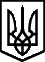 МІНІСТЕРСТВО  ОХОРОНИ ЗДОРОВ'Я  УКРАЇНИМІНІСТЕРСТВО  ОСВІТИ   І НАУКИ  УКРАЇНИ                                                  НАКАЗ                                                  НАКАЗ30.08.2005    N 432/496м.Київм.КиївПро удосконалення організації медичного обслуговування дітей у дошкільному навчальному закладіМіністр охорони здоров'я УкраїниМіністр освіти і науки УкраїниМ.Є.ПоліщукС.М.НіколаєнкоНазваКількість Стіл письмовий1-2Стільці4-6Ширма1Кушетка1Шафа канцелярська1-2Шафа аптечна1Холодильник1Халат медичний 4Косинка4Простирадло 4Стіл медичний1Ваги медичні1Ростомір1Динамометр ручний1Секундомір1Скіаскопічні лінійкинабірДзеркальний офтальмоскоп (ручний)1Лампа настільна для офтальмологічного та отоларингологічного дослідження1Таблиця для визначення гостроти зору1Тонометр 1Фонендоскоп1Бікс малий1Бікс великий1Джгут гумовий3-4Шприц одноразовий з голками                      х 2,0                  х 5,0                           х 10,010105Пінцет1Термометр медичний25Ножиці2Лоток ниркоподібний5Шпатель одноразові100Шини (для верхніх та нижніх кінцівок)10Ноші1Поліхроматичні таблиці для дослідження кольоровідчуття1Плантограф1Бактерицидна лампа пересувна1Бактерицидна лампа стаціонарна1Маска гумова лицьова, повітряпровід, мішок “Амбу”1Кисень у подушці1Лонгети3 шт.Гумові рукавички10 парЛейкопластир2 шт.Назва лікарських засобів та медичних виробівКількість1. Адреналін 0,1% - 1 мл3 амп.2. Преднизолон 1,03 амп.3. Супрастин 0,2520 табл.4. Еуфілін 24% - 1мл3 амп.5. Корглікон 0,06% - 1мл2 амп.6. Сальбутамол  - спрей1 фл7. Магнія сульфат 25% - 10 мл2 амп.8. Регідрон5 шт.9. Парацетамол10 табл.10. Активоване вугілля20 табл.11. Гемостатична губка2 туб.12. Бинт стерильний6 шт.13. Розчин брилиантового зеленого1 фл.14. Розчин йоду1 фл.15. Вата стерильна0,5 кг16. Нашатирний спирт1 фл.17. Етиловий спирт 96%50 мл.18. Зонд для промивання шлунку1 шт.19. Одноразові шприці 2,010 шт.20. Одноразові шприці 10,010 шт.